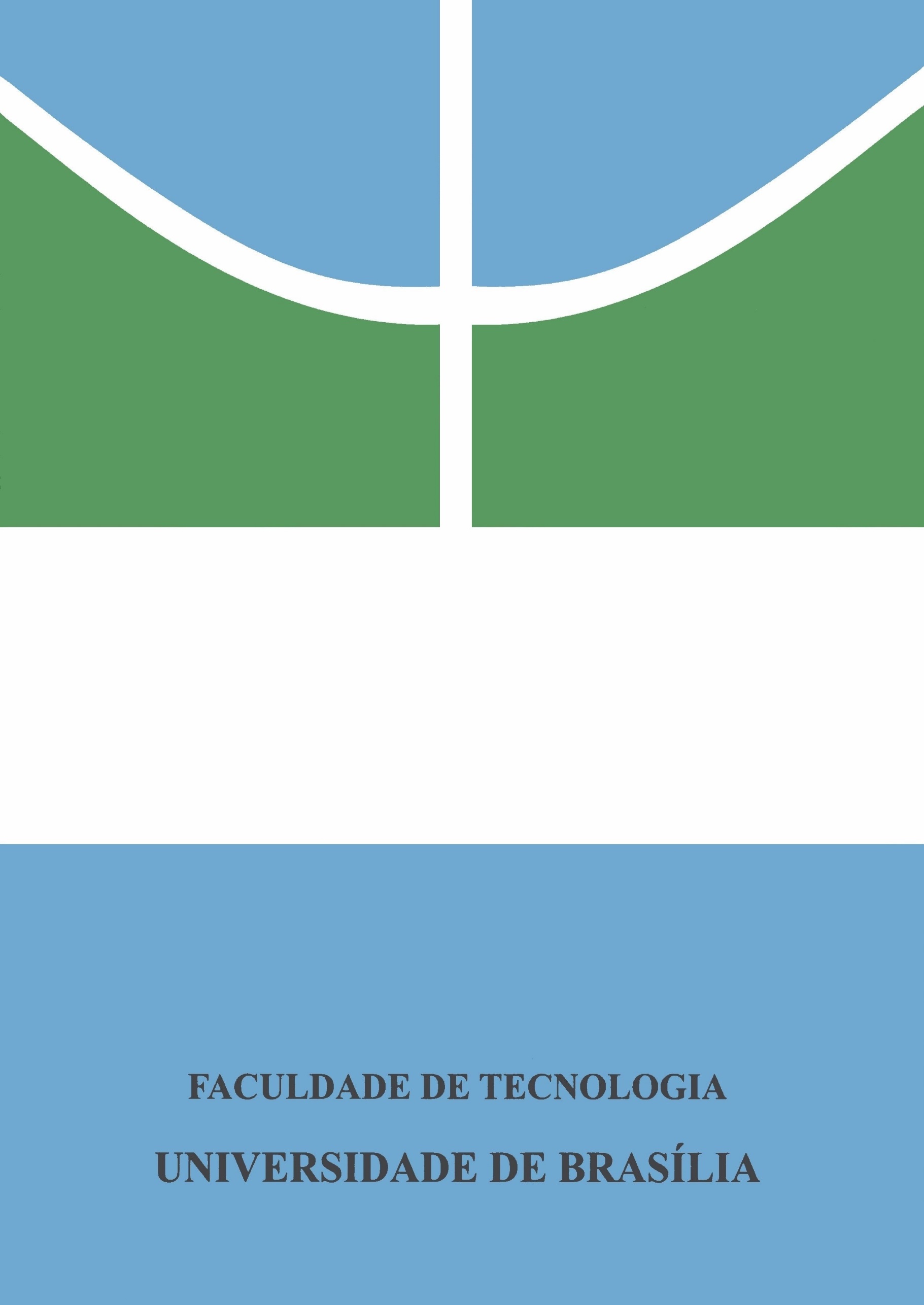 UNIVERSIDADE DE BRASÍLIAFACULDADE DE TECNOLOGIADEPARTAMENTO DE ENGENHARIA CIVIL E AMBIENTALTÍTULO DA DISSERTAÇÃO/TESENOME DO AUTORORIENTADOR: NOME DO ORIENTADORDISSERTAÇÃO DE MESTRADO/TESE DE DOUTORADO EM TRANSPORTESPUBLICAÇÃO: NÚMERO DA PUBLICAÇÃOBRASÍLIA/DF: MÊS/ANOUNIVERSIDADE DE BRASÍLIAFACULDADE DE TECNOLOGIADEPARTAMENTO DE ENGENHARIA CIVIL E AMBIENTALTÍTULO DA DISSERTAÇÃO/TESENOME DO AUTORDISSERTAÇÃO DE MESTRADO/TESE DE DOUTORADO SUBMETIDA AO PROGRAMA DE PÓS-GRADUAÇÃO EM TRANSPORTES DO DEPARTAMENTO DE ENGENHARIA CIVIL E AMBIENTAL DA FACULDADE DE TECNOLOGIA DA UNIVERSIDADE DE BRASÍLIA COMO PARTE DOS REQUISÍTOS NECESSÁRIOS PARA A OBTENÇÃO DO GRAU DE MESTRE/DOUTOR EM TRANSPORTES.APROVADA POR:_________________________________________NOME DO ORIENTADOR, Titulação, (Instituição)(ORIENTADORA)_________________________________________NOME DO MEMBRO DA BANCA, Titulação, (Instituição)(EXAMINADOR INTERNO)_________________________________________NOME DO MEMBRO DA BANCA, Titulação, (Instituição)(EXAMINADORA EXTERNO)BRASÍLIA/DF, DIA de MÊS de ANO.FICHA CATALOGRÁFICA (Exemplo)REFERÊNCIA BIBLIOGRÁFICA (Exemplo) SOBRENOME, P. S. (ANO). Título da Dissertação/Tese. Publicação T.DM-#N/ANO. Departamento de Engenharia Civil e Ambiental, Universidade de Brasília, Brasília, DF, #pag p. CESSÃO DE DIREITOS (Exemplo)AUTOR: NOME AUTOR TÍTULO DA DISSERTAÇÃO: Título da dissertação.GRAU: Mestre/Doutor                     ANO: ANO  É concedida à Universidade de Brasília permissão para reproduzir cópias desta dissertação de mestrado e para emprestar ou vender tais cópias somente para propósitos acadêmicos e científicos. O autor reserva outros direitos de publicação e nenhuma parte dessa dissertação de mestrado pode ser reproduzida sem autorização por escrito do autor. ___________________________ NomeE-mailEndereçoDEDICATÓRIAElemento opcional.AGRADECIMENTOSElemento opcional.RESUMOTexto de resumo da dissertação/tese com até 350 palavras.ABSTRACTTexto do resumo traduzido para o inglês.ÍNDICELISTA DE tabelasTabela 3.1 Índices para soma ponderada	30Tabela 4.1 Características gerais dos equipamentos incluídos no estudo – pontos tratados	38Tabela 4.2 Características gerais – pontos de controle	39Tabela 4.3 Volume Médio Diário anual (VMDa), em ambos os sentidos	39Tabela 4.4 VMDa disponíveis e estimados	40Tabela 4.5 Total de acidentes com vítimas por ano ocorridos no local de tratamento PT1	43Tabela 4.6 Total de acidentes com vítimas por ano ocorridos no ponto controle PC1	43Tabela 4.7 Resultados da metodologia DNER para os locais tratados	45Tabela 4.8 Resultados da metodologia DNER para os pontos de controle	45Tabela 4.9 Índices para soma ponderada	45Tabela 4.10 Cálculo da efetividade r	46Tabela 4.11 Logaritmo de r e o desvio padrão s	47Tabela 4.12 Teste de hipótese (α = 0,10)	47Tabela 4.13 Teste de hipótese (α = 0,05)	48Tabela 4.14 Resultado do teste e IC	49Tabela 4.15 Cálculo dos Índices do Método	50Tabela 4.16 Soma Ponderada	50Tabela 4.17 Variância e Intervalos de Confiança	51Tabela 4.18 Soma ponderada dos 3 períodos antes e 3 períodos após operação do equipamento e diferença entre os períodos.	53Tabela A.0.1 Resumo dos artigos da RSL	67Tabela E.0.1 Número de Acidentes para ponto tratado PT2, BR-101/BA	90Tabela E.0.2 Número de Acidentes para ponto controle PC2, BR-101/BA	90Tabela E.0.3 Número de Acidentes para ponto tratado PT3, BR-116/BA	91Tabela E.0.4 Número de Acidentes para local controle PC3, BR-116/BA	91Tabela E.0.5 Número de Acidentes para local Tratado PT4, BR-251/MG	92Tabela E.0.6 Número de Acidentes para local Controle PC4, BR-251/MG	92Tabela E.0.7 Número de Acidentes para local Tratado PT5, BR-153/PR	93Tabela E.0.8 Número de Acidentes para local Controle PC5, BR-153/PR	93Tabela E.0.9 Número de Acidentes para local Tratado PT6, BR-405/RN	94Tabela E.0.10 Número de Acidentes para local Controle PC6, BR-405/RN	94Tabela E.0.11 Número de Acidentes para local Tratado PT7, BR-282/SC	95Tabela E.0.12 Número de Acidentes para local controle PC7, BR-282/SC	95Tabela E.0.13 Número de Acidentes para local Tratado PT8, BR-470/SC	96Tabela E.0.14 Número de Acidentes para local Controle PC8, BR-470/SC	96lista de figuras	Figura 1.1 Desenho metodológico da pesquisa	6Figura 2.1 Um modelo de Sistema Seguro	9Figura 2.2 Mortes por categoria de usuários de rodovias no Brasil	10Figura 2.3 Distância de parada em diferentes velocidades	11Figura 2.4 Medidor de velocidade	14Figura 4.1 Coleta de dados para o PNCT	35Figura 4.2 Normalidade da média das diferenças	52Figura B.0.1 PT1, BR 101, BA	68Figura B.0.2 PT2, BR 116, BA	69Figura B.0.3 PT3, BR 116, BA	70Figura B.0.4 PT4, BR 251, MG	71Figura B.0.5 PT5, BR 153, PR	72Figura B.0.6 PT6, BR 405, RN	73Figura B.0.7 PT7, BR 282, SC	74Figura B.0.8 PT8, BR 470, SC	75Figura C.0.1 PC1, BR 101/BA	76Figura C.0.2 PC2, BR 116/BA	77Figura C.0.3 PC3, BR 116/BA	78Figura C.0.4 PC4, BR 251/MG	79Figura C.0.5 PC5, BR 153/PR	80Figura C.0.6 PC6, BR 405/RN	81Figura C.0.7 PC7, BR 282/SC	82Figura C.0.8 PC8, BR 470/SC	83Figura D.0.1 Pontos PT2 e PT3	84Figura D.0.2 Ponto PT4	85Figura D.0.3 Ponto PT5	86Figura D.0.4 Ponto PT6	87Figura D.0.5 Ponto PT7	88Figura D.0.6 Ponto PT8	89LISTA DE SÍMBOLOS, NOMENCLATURA E ABREVIAÇÕESAASHTO		American Association of State Highway and Transportation OfficialsCEM			Controlador Eletrônico MistoCEV			Controlador Eletrônico de VelocidadeDATASUS 		Departamento de Informática do Sistema Único de Saúdedenatran		Departamento Nacional De TrânsitoDNIT 			Departamento Nacional de Infraestrutura de TransportesIPEA 			Instituto de Pesquisa Econômica AplicadaMS 			Ministério da SaúdeMV-F			Medidor de Velocidade do tipo FixoOMS	 		Organização Mundial da Saúdeonu			Organização das Nações UnidasPIB			Produto Interno BrutoPNCV 			Programa Nacional de Controle de VelocidadePRF                            Polícia Rodoviária FederalREV 			Redutor Eletrônico de VelocidadeSIOR 			Sistema Integrado de Operações RodoviáriasUPS                            Unidade Padrão de SeveridadeLISTA DE QUADROSQuadro 1.1 Componentes relacionados à segurança viária, intervenções e benefícios	4Quadro 2.1 Principais estudos sobre efeitos da fiscalização de velocidade na segurança viária, no âmbito internacional	17Quadro 2.2 Principais estudos sobre efeitos da fiscalização de velocidade na segurança viária, no âmbito nacional	20INTRODUÇÃODELIMITAÇÃO DO PROBLEMAOs parágrafos não contêm recuo. O espaçamento entre linhas é de 1,5 linhas e entre os parágrafos deve ser mantido o espaçamento de 18 pt. hipótesesOBJETIVOSJUSTIFICATIVAQuadro 1.1 Componentes relacionados à segurança viária, intervenções e benefíciosFonte: Camargo e Souza, 2018. 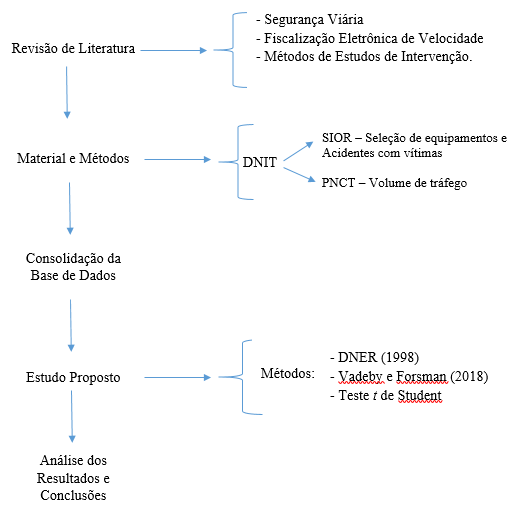 Figura 1.1 Desenho metodológico da pesquisaFonte: Camargo e Souza, 2018.ESTRUTURA DA DISSERTAÇÃOTRÂNSITO E SEGURANÇA VIÁRIAACIDENTES DE TRÂNSITO E GESTÃO DA VELOCIDADEFISCALIZAÇÃO ELETRÔNICA DE VELOCIDADE TÓPICOS CONCLUSIVOSMATERIAIS E MÉTODOS3.1 	MATERIAIS3.2 	MÉTODOS3.2.1 Metodologia DNER (1998)Tabela 3.1 Índices para soma ponderadaFonte: Camargo e Souza, 2018.3.2.2 Metodologia Vadeby e Forsman (2018)(a) Subtítulo do 3º nível O 3º nível pode ser itemizado por letras (a, b, c...) ou por números romanos (i, ii, iii...). Uma vez escolhida a forma de identificação dos itens, este deve ser mantido para todo o texto. 3.2.3 Teste t de StudentANÁLISE DOS RESULTADOSDELINEAMENTO DOS CENÁRIO DE ANÁLISE4.1.1 Descrição das bases de dados4.1.3 Levantamento de dados(a) Dados tipo I 4.2	APLICAÇÃO DOS MÉTODOS4.2.1 Efeito na severidade4.2.2 Relação dos resultados com as características dos locais4.2.3 Comparação com outros estudosCONCLUSÕES5.1	LIMITAÇÕES DO TRABALHO5.2	RECOMENDAÇÕES PARA TRABALHOS FUTUROSREFERÊNCIAS BIBLIOGRÁFICASAARTS, L. & VAN SCHAGEN, I. (2006) Driving speed and the risk of road crashes: a review. Accident Analysis and Prevention, v. 38 (2), p. 215–224.AASHTO (2010) American Association of State and Highway Transportation Officials. Highway Safety Manual, Washington, EUA.ABDULSALAM, A. J., Y. HASSAN & A. E. H. O. ABD EL HALIM (2015) The effect of automated speed cameras on fatal traffic collisions in Kuwait. Journal of Eng. Research. v. 3 (4), p. 17-29.APÊNDICE A – REVISÃO SISTEMÁTICA DA LITERATURAAPÊNDICE B – LOCALIZAÇÃO ESPACIAL DOS PONTOS DE TRATAMENTOAPÊNDICE C – LOCALIZAÇÃO ESPACIAL DOS PONTOS DE CONTROLEAPÊNDICE D – MAPA DE REPRESENTAÇÃO DO cev e seu respectivo contador contínuoAPÊNDICE e – total de acidentes em cada conjunto de pontosAPÊNDICE F – DESCRIÇÃO DO CONJUNTO DE PONTOSAPÊNDICE G – RELATÓRIO DO TESTE tCOMPONENTEINTERVENÇÕESBENEFÍCIOSControle de VelocidadeEstabelecer e impor leis de limite de velocidade em todo o país.Redução das lesões e mortes no trânsito, além dos custos socioeconômicos relacionados.Controle de VelocidadeConstruir ou modificar vias para acalmar o tráfego, como rotatórias, estreitamentos ou blitz.Melhoria na poluição do ar, no consumo de combustível e na poluição sonora.Controle de VelocidadeExigir que os fabricantes de automóveis instalem novas tecnologias que ajudem a lembrar os motoristas dos limites de velocidade.Ambiente mais amigável para práticas de caminhada e ciclismo.Liderança na Segurança ViáriaCriar uma agência para liderar a segurança viária.Desenvolvimento de uma governança para realizar intervenções específicas.Liderança na Segurança ViáriaDesenvolver e financiar estratégias de segurança viária.Sensibilização e mobilização de Stakeholders.Liderança na Segurança ViáriaAvaliar o impacto das estratégias de segurança viária.Alocação de recursos financeiros e humanos para desenvolvimento e implementação da política de segurança viária.Liderança na Segurança ViáriaMonitorar a segurança rodoviária através do fortalecimento de sistemas de dados.Melhoria contínua da coordenação da política de segurança viária.Liderança na Segurança ViáriaAumentar a conscientização e o apoio público por meio de campanhas educacionais.Aumento da conscientização sobre os fatores de risco e medidas cabíveis de prevenção.Projeto e Melhoria da InfraestruturaFornecer segurança a todos os usuários de vias por meio de calçadas, áreas de descanso, faixas de pedestres.Redução de acidentes e de emissão de poluentes bem como dos custos socioeconômicos relacionados.Projeto e Melhoria da InfraestruturaCriar faixas para bicicletas e motos.Redução de acidentes e de emissão de poluentes bem como dos custos socioeconômicos relacionados.Projeto e Melhoria da InfraestruturaTornar os dois lados das vias mais seguros com o uso de zonas iluminadas e barreiras de proteção.Promoção da saúde por meio do ambiente mais amigável para caminhada e ciclismo.Projeto e Melhoria da InfraestruturaDesenvolver interseções mais seguras.Promoção da saúde por meio do ambiente mais amigável para caminhada e ciclismo.Projeto e Melhoria da InfraestruturaCriar vias de acesso local separadas de vias artérias/coletoras.Promoção da saúde por meio do ambiente mais amigável para caminhada e ciclismo.Projeto e Melhoria da InfraestruturaPriorizar as pessoas, criando zonas livres de circulação veicular.Fomento a novas formas de deslocamento e redução de viagens desnecessárias.Projeto e Melhoria da InfraestruturaRestringir o tráfego e a velocidade nas zonas residenciais, comerciais e escolares.Fomento a novas formas de deslocamento e redução de viagens desnecessárias.Projeto e Melhoria da InfraestruturaDefinir rotas mais rápidas e mais seguras para o transporte público.Fomento a novas formas de deslocamento e redução de viagens desnecessárias.Padrões de Segurança dos VeículosEstabelecer e aplicar leis relacionadas ao uso de cintos de segurança; à ancoragem do cinto de segurança impacto frontal; impacto lateral; controle eletrônico de estabilidade; proteção para pedestres e pontos de restrição infantil.Diminuição de lesões e mortes no trânsito, além de custos relacionados.Padrões de Segurança dos VeículosDesenvolver regulamentos para os sistemas de travagem anti-bloqueio de motos e também para o uso de faróis durante o dia.Expansão do uso de tecnologias para a segurança veicular, além das opções tradicionais voltadas para infraestrutura, legislação e fiscalização.Execução da leiEstabelecer e fiscalizar o atendimento a leis a nível nacional, regional e municipal em relação ao consumo responsável de bebidas alcoólicas, ao uso de capacetes, cintos de segurança e restrições específicas para crianças.Redução no número de fatalidades e ferimentos em acidentes, além dos custos socioeconômicos associados.Execução da leiEstabelecer e fiscalizar o atendimento a leis a nível nacional, regional e municipal em relação ao consumo responsável de bebidas alcoólicas, ao uso de capacetes, cintos de segurança e restrições específicas para crianças.Melhoria no cumprimento das leis de trânsito.Sobrevivência após colisãoDesenvolver cuidados de emergência pré-hospitalares e sistemas organizados de emergência.Redução de mortes e incapacidades resultantes de ferimentos em acidentes no trânsito e a                                           diminuição dos custos socioeconômicos relacionados.Sobrevivência após colisãoTreinamento do atendimento em cuidados básicos de emergência.Utilização mais eficiente e eficaz dos recursos de saúde existentes em todos os níveis do sistema.Sobrevivência após colisãoPromover treinamento de primeiros socorros na comunidade.Aumento da capacidade do sistema de atendimento de emergência.PONTOANTESDEPOISPonto de TratamentoadPonto de ControleAD